Главе администрации 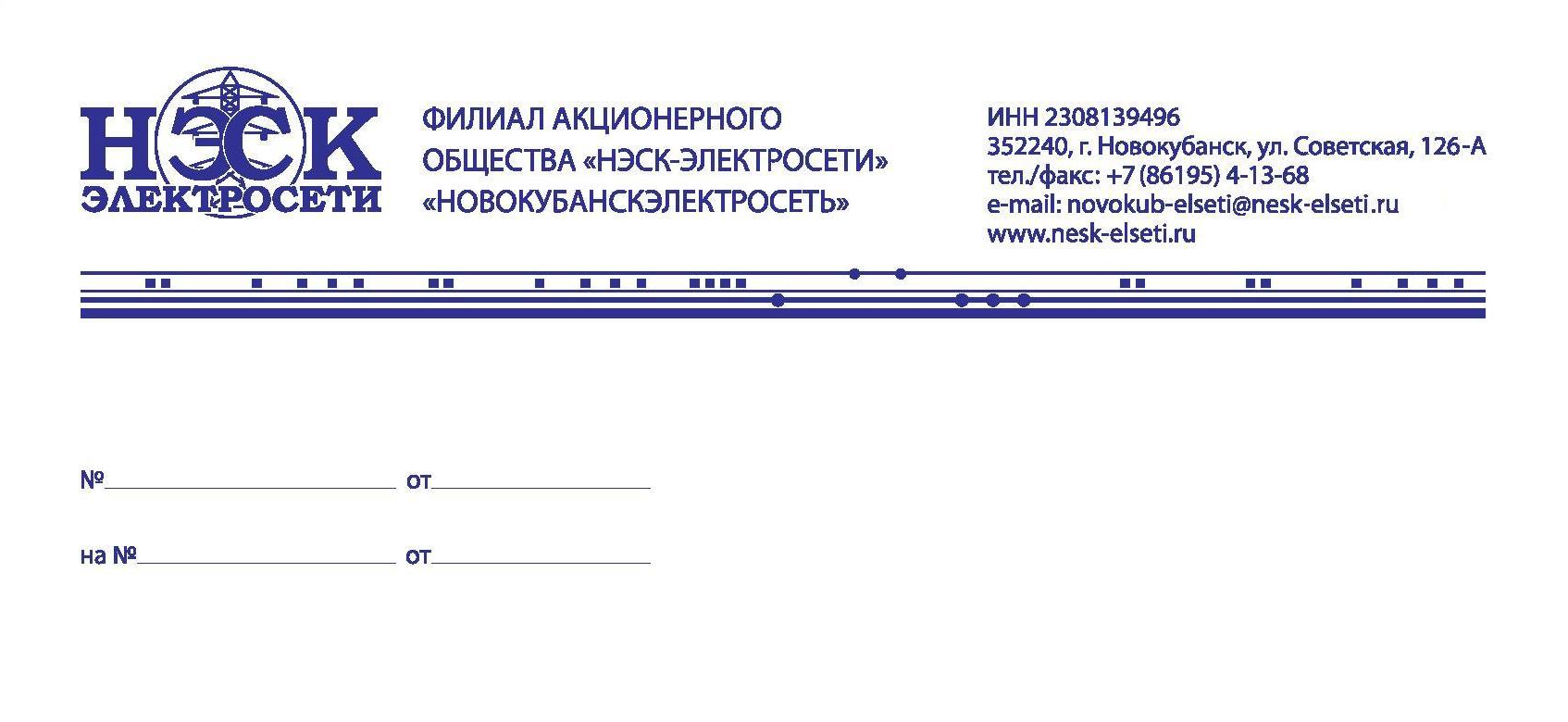 Новокубанского городского поселения 	Манакову П.В.Неотложные работыВ связи с производством неотложных работ на ВЛ 0,4кВ от ТП-2 ф7  28.09.2022г. c  13-00 до 17-00; будет прекращена подача электроэнергии на следующие улицыул. К. Маркса 1-33; 2-28; ул. Осипенко 2-22;Население – 309 чел.Гл. Инженер	А.А. ИванниковЕ.А. Казаченко88619541383